УПРАВЛЕНИЕ ЗДРАВООХРАНЕНИЯ ЛИПЕЦКОЙ ОБЛАСТИПРИКАЗот 1 марта 2024 г. N 324ОБ УТВЕРЖДЕНИИ ПЕРЕЧНЯ ВАКАНТНЫХ ДОЛЖНОСТЕЙВ ГОСУДАРСТВЕННЫХ МЕДИЦИНСКИХ ОРГАНИЗАЦИЯХ ЛИПЕЦКОЙ ОБЛАСТИВ целях реализации Закона Липецкой области от 30 декабря 2004 года N 165-ОЗ "О мерах социальной поддержки педагогических, медицинских, фармацевтических, социальных работников, работников культуры и искусства, специалистов ветеринарных служб, лесного хозяйства" приказываю:1. Утвердить Перечень вакантных должностей в государственных медицинских организациях Липецкой области на 2024 год согласно приложению.2. Контроль за исполнением настоящего приказа оставляю за собой.Начальник управленияА.В.МАРКОВАПриложениек приказууправления здравоохраненияЛипецкой области"Об утверждении Перечнявакантных должностей вгосударственных медицинскихорганизациях Липецкой области"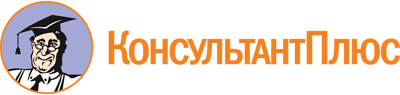 Приказ управления здравоохранения Липецкой обл. от 01.03.2024 N 324
(ред. от 10.04.2024)
"Об утверждении Перечня вакантных должностей в государственных медицинских организациях Липецкой области"Документ предоставлен КонсультантПлюс

www.consultant.ru

Дата сохранения: 17.04.2024
 Список изменяющих документов(в ред. приказов управления здравоохранения Липецкой обл.от 29.03.2024 N 480, от 04.04.2024 N 505, от 10.04.2024 N 543)Список изменяющих документов(в ред. приказов управления здравоохранения Липецкой обл.от 29.03.2024 N 480, от 04.04.2024 N 505, от 10.04.2024 N 543)Nп/пНаименование государственной медицинской организацииПолное наименование должностей врачейКоличество вакантных ставок1ГУЗ "Воловская районная больница"врач-терапевт участковый12ГУЗ "Грязинская центральная районная больница"врач-педиатр участковый13ГУЗ "Грязинская центральная районная больница"врач общей практики (семейный врач)14ГУЗ "Грязинская центральная районная больница"врач-невролог15ГУЗ "Грязинская центральная районная больница"врач-уролог16ГУЗ "Данковская центральная районная больница"врач-педиатр участковый17ГУЗ "Липецкая областная клиническая инфекционная больница"врач-инфекционист1(в ред. приказа управления здравоохранения Липецкой обл. от 29.03.2024 N 480)(в ред. приказа управления здравоохранения Липецкой обл. от 29.03.2024 N 480)(в ред. приказа управления здравоохранения Липецкой обл. от 29.03.2024 N 480)(в ред. приказа управления здравоохранения Липецкой обл. от 29.03.2024 N 480)8ГУЗ "Долгоруковская районная больница"врач-хирург19ГУЗ "Добровская районная больница"врача-хирург110ГУЗ "Елецкая районная больница"врач - анестезиолог-реаниматолог1(в ред. приказа управления здравоохранения Липецкой обл. от 04.04.2024 N 505)(в ред. приказа управления здравоохранения Липецкой обл. от 04.04.2024 N 505)(в ред. приказа управления здравоохранения Липецкой обл. от 04.04.2024 N 505)(в ред. приказа управления здравоохранения Липецкой обл. от 04.04.2024 N 505)11ГУЗ "Задонская центральная районная больница"врач-педиатр участковый112ГУЗ "Задонская центральная районная больница"врач-терапевт участковый113ГУЗ "Измалковская районная больница"врач-офтальмолог114ГУЗ "Краснинская районная больница"врач-хирург115ГУЗ "Краснинская районная больница"врач - акушер-гинеколог116ГУЗ "Лебедянская центральная районная больница"врач - акушер-гинеколог117ГУЗ "Лебедянская центральная районная больница"врач общей практики118ГУЗ "Лев-Толстовская районная больница"врач-терапевт участковый119ГУЗ "Липецкая районная больница"врач-педиатр участковый120ГУЗ "Липецкая районная больница"врач-терапевт участковый121ГУЗ "Липецкая районная больница"врач - акушер-гинеколог122ГУЗ "Липецкая районная больница"врач-онколог123ГУЗ "Становлянская районная больница"врач-хирург124ГУЗ "Становлянская районная больница"врач-терапевт участковый125ГУЗ "Тербунская центральная районная больница"врач - анестезиолог-реаниматолог126ГУЗ "Тербунская центральная районная больница"врач-педиатр участковый127ГУЗ "Усманская центральная районная больница"врач-терапевт участковый128ГУЗ "Усманская центральная районная больница"врач - акушер-гинеколог129ГУЗ "Хлевенская районная больница"врач-педиатр участковый130ГУЗ "Чаплыгинская районная больница"врач-педиатр участковый131ГУЗ "Елецкая городская больница N 1 им. Н.А. Семашко"врач-невролог132ГУЗ "Елецкая городская больница N 1 им. Н.А. Семашко"врач-пульмонолог2(в ред. приказа управления здравоохранения Липецкой обл. от 10.04.2024 N 543)(в ред. приказа управления здравоохранения Липецкой обл. от 10.04.2024 N 543)(в ред. приказа управления здравоохранения Липецкой обл. от 10.04.2024 N 543)(в ред. приказа управления здравоохранения Липецкой обл. от 10.04.2024 N 543)33ГУЗ "Елецкая городская больница N 2"врач-терапевт участковый134ГУЗ "Елецкая городская больница N 2"врач - анестезиолог-реаниматолог135ГУЗ "Елецкая городская больница N 2"врач-онколог136ГУЗ "Елецкая городская детская больница"врач-офтальмолог137ГУЗ "Елецкая городская детская больница"врач-педиатр участковый1(в ред. приказа управления здравоохранения Липецкой обл. от 29.03.2024 N 480)(в ред. приказа управления здравоохранения Липецкой обл. от 29.03.2024 N 480)(в ред. приказа управления здравоохранения Липецкой обл. от 29.03.2024 N 480)(в ред. приказа управления здравоохранения Липецкой обл. от 29.03.2024 N 480)38ГУЗ "Елецкая городская детская больница"врач - травматолог-ортопед139ГУЗ "Липецкая городская поликлиника N 1"врач-терапевт участковый140ГУЗ "Липецкая городская поликлиника N 1"врач-онколог141ГУЗ "Липецкая городская поликлиника N 2"врач-терапевт участковый142ГУЗ "Липецкая городская поликлиника N 2"врач-невролог143ГУЗ "Липецкая городская поликлиника N 4"врач-терапевт1(в ред. приказа управления здравоохранения Липецкой обл. от 29.03.2024 N 480)(в ред. приказа управления здравоохранения Липецкой обл. от 29.03.2024 N 480)(в ред. приказа управления здравоохранения Липецкой обл. от 29.03.2024 N 480)(в ред. приказа управления здравоохранения Липецкой обл. от 29.03.2024 N 480)44ГУЗ "Липецкая городская поликлиника N 4"врач-онколог145ГУЗ "Липецкая городская поликлиника N 4"врач-офтальмолог146ГУЗ "Липецкая городская поликлиника N 5"врач-терапевт участковый147ГУЗ "Липецкая городская поликлиника N 5"врач-хирург148ГУЗ "Липецкая городская поликлиника N 7"врач-терапевт участковый149ГУЗ "Липецкая городская поликлиника N 7"врач-педиатр участковый150ГУЗ "Липецкая городская поликлиника N 7"врач - детский хирург151ГУЗ "Липецкая городская больница N 4 "Липецк-Мед"врач-хирург152ГУЗ "Липецкая городская больница N 4 "Липецк-Мед"врач - акушер-гинеколог153ГУЗ "Липецкая городская больница N 4 "Липецк-Мед"врач-терапевт участковый254ГУЗ "Липецкая городская больница скорой медицинской помощи N 1"врач - анестезиолог-реаниматолог155ГУЗ "Липецкая городская больница скорой медицинской помощи N 1"врач-хирург156ГУЗ "Липецкая городская больница скорой медицинской помощи N 1"врач-невролог157ГУЗ "Липецкая городская больница скорой медицинской помощи N 1"врач-кардиолог158ГУЗ "Липецкая городская больница скорой медицинской помощи N 1"врач-терапевт участковый159ГУЗ "Липецкая городская больница N 6 им. В.В. Макущенко"врач функциональной диагностики160ГУЗ "Липецкая городская больница N 3 "Свободный сокол"врач - травматолог-ортопед161ГУЗ "Липецкая городская больница N 3 "Свободный сокол"врач-терапевт участковый1(в ред. приказа управления здравоохранения Липецкой обл. от 10.04.2024 N 543)(в ред. приказа управления здравоохранения Липецкой обл. от 10.04.2024 N 543)(в ред. приказа управления здравоохранения Липецкой обл. от 10.04.2024 N 543)(в ред. приказа управления здравоохранения Липецкой обл. от 10.04.2024 N 543)62ГУЗ "Липецкая городская больница N 3 "Свободный сокол"врач-терапевт участковый1(в ред. приказа управления здравоохранения Липецкой обл. от 10.04.2024 N 543)(в ред. приказа управления здравоохранения Липецкой обл. от 10.04.2024 N 543)(в ред. приказа управления здравоохранения Липецкой обл. от 10.04.2024 N 543)(в ред. приказа управления здравоохранения Липецкой обл. от 10.04.2024 N 543)63ГУЗ "Липецкая городская больница N 3 "Свободный сокол"врач - акушер-гинеколог164ГУЗ "Липецкая городская больница N 3 "Свободный сокол"врач-пульмонолог165ГУЗ "Липецкая городская детская больница"врач-педиатр участковый466ГУЗ "Липецкая городская детская больница"врач-офтальмолог267ГУЗ "Липецкая городская детская больница"врач - детский хирург168ГУЗ "Липецкая городская детская больница"врач-невролог169ГУЗ "Липецкая городская детская больница"врач - травматолог-ортопед170ГУЗ "Областная детская больница"врач - анестезиолог-реаниматолог171ГУЗ "Областная детская больница"врач-гематолог172ГУЗ "Областная детская больница"врач - детский хирург173ГУЗ "Областная детская больница"врач - аллерголог-иммунолог174ГУЗ "Областная детская больница"врач-педиатр175ГУЗ "Липецкий областной перинатальный центр"врач - акушер-гинеколог276ГУЗ "Липецкий областной перинатальный центр"врач - анестезиолог-реаниматолог277ГУЗ "Липецкий областной перинатальный центр"врач-неонатолог178ГУЗ "Липецкая областная психиатрическая больница"врач-психотерапевт279ГУЗ "Липецкая областная психиатрическая больница"врач-психиатр280ГУЗ "Областной врачебно-физкультурный диспансер"врач по спортивной медицине181ГУЗ "Центр скорой медицинской помощи и медицины катастроф Липецкой области"врач скорой медицинской помощи282ГУЗ "Центр скорой медицинской помощи и медицины катастроф Липецкой области"врач - анестезиолог-реаниматолог183ГУЗ "Центр скорой медицинской помощи и медицины катастроф Липецкой области"врач-педиатр184ГУЗ "Центр скорой медицинской помощи и медицины катастроф Липецкой области"врач-психиатр185ГУЗ "Добринская центральная районная больница"врач-терапевт участковый186ГУЗ "Липецкий областной центр инфекционных болезней"врач-инфекционист187ГУЗ "Липецкое областное бюро судебно-медицинской экспертизы"врач - судебно-медицинский эксперт188ГУЗ "Елецкая городская детская больница"врач - акушер-гинеколог1(п. 88 введен приказом управления здравоохранения Липецкой обл. от 29.03.2024 N 480)(п. 88 введен приказом управления здравоохранения Липецкой обл. от 29.03.2024 N 480)(п. 88 введен приказом управления здравоохранения Липецкой обл. от 29.03.2024 N 480)(п. 88 введен приказом управления здравоохранения Липецкой обл. от 29.03.2024 N 480)89ГУЗ "Липецкая областная клиническая инфекционная больница"врач-педиатр1(п. 89 введен приказом управления здравоохранения Липецкой обл. от 29.03.2024 N 480; в ред. приказа управления здравоохранения Липецкой обл. от 04.04.2024 N 505)(п. 89 введен приказом управления здравоохранения Липецкой обл. от 29.03.2024 N 480; в ред. приказа управления здравоохранения Липецкой обл. от 04.04.2024 N 505)(п. 89 введен приказом управления здравоохранения Липецкой обл. от 29.03.2024 N 480; в ред. приказа управления здравоохранения Липецкой обл. от 04.04.2024 N 505)(п. 89 введен приказом управления здравоохранения Липецкой обл. от 29.03.2024 N 480; в ред. приказа управления здравоохранения Липецкой обл. от 04.04.2024 N 505)